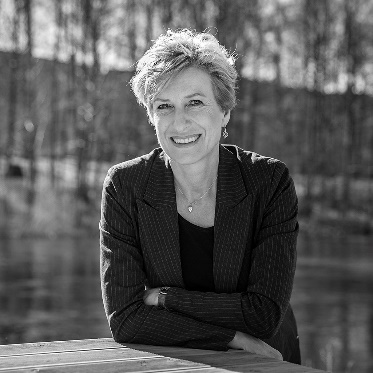 PROFILECommunication is the common thread in my professional life. It’s been about traditional journalism as well as communicating on behalf of companies and organizations. I’m also a project leader, the one who finds creative solutions to problems, encourage my colleagues and make sure the team delivers quality content in time and within budget. working experiencesEditor Environment for Development (EfD)	2020-	EfD is a global network of research centers, working to promote a sustainable development in the Global South. I’m responsible for our website and all other channels for communication, such as social media and newsletters. I’m also coaching and training the communication officers in our network. Editor/Project leader Spoon2019-2020 	I’m responsible for the content that we deliver to our customers. I have led some completely new projects, such as building a knowledge hub for Volvo Trucks and creating an e-learning platform for Västtrafik. I have also worked with customer magazines, film production, web content and press releases. I coordinate internal and external resources such as writers, photographers and designers and I also produce content, myself. Spoon is a leading content agency with offices in Sweden, Norway, Denmark, Finland and the UK.  Editor/Project leader,Break a Story 2011-2019 	I was responsible for several customer accounts, such as Svenska mässan, Rasta Group, SCR Svensk Camping, Sveriges Körförbund and Solar. Me and my team produced customer and member magazines, web content, newsletters, annual reports and press releases. My role also included developing these accounts and being a strategic partner for these clients.Freelance journalist2000-2011 	My customers during these years include a wide variety of newspapers and magazines, such as Veckans Affärer, Råd & Rön, Du & Co, Servicehandlar’n, Platsjournalen, Göteborgsposten and Häst & Ryttare. I also wrote articles for companies and organizations such as Volvo Trucks, Getinge, Semcon, the City of Gothenburg, Chalmers and the University of Gothenburg. Advisor, Nyföretagarcentrum/ Centrum för Egenföretagare1997-2010 	This exciting organization hired me on a consulting basis as an advisor for people who were about to start their own businesses. I helped them with their business plans and marketing questions among others. Owner and founderInspira Travel AB1991-1997 	I ran a conference travel agency with a partner. We produced complete travel arrangements including air transportation, transfer, hotel, meals, events, speakers, tours etc. And we learned how to start and run our own business.STS ResorProduction and sales 1989-1991 	Starting as a trainee and after a few months me and my future business partner ran the conference department of STS Resor. We sold travel arrangements, mostly to STS’ own destinations and were also responsible for budget and sales.  Scandinavian NewsSales and marketing1988-1989 	Sales representative for Incentive Destinations Scandinavia, a magazine aimed at the American incentive travel business. Translator Tempus1985 	Summer job translating articles from the French newspaper Le Monde and American Washington Post for the Swedish newsmagazine Tempus. 	In addition, I have had numerous summer-, weekend, and evening jobs during my years as a student. education, one year or moreJournalism, JMG, Gothenburg 2000 	The one-year Journalism program at the University of Gothenburg, aimed at students who already have an academic degree. Internship at Göteborgsposten. Business Management, University of Lund1984-1988 	A civilekonomexamen (three and a half years, approximately corresponding to a bachelor’s degree). Focus on marketing management.American high school1982-1983 	Exchange student in Portland, Oregon. Studied Journalism among others and graduated. Swedish high school1979-1982 	Humanistic focus (languages, social studies etc.). S:t Petri Allmänna Läroverk, Malmö.education, less than one year2012	In Design, Kursverksamheten. 2000-2009	Courses by SJF (Swedish Journalist’s Union): web journalism, social media, writing workshops, freelance journalism. 1999	Photoshop, Hogia.1999	European Computer Driving License, Hogia.1986	French, one semester, University of Lund.languagesSwedish	Native.English	Excellent, close to nativeFrench	Intermediate.German	Intermediate.Norwegian and Danish	Good understanding.ItMicrosoft Office 365	Work with daily.Webb	Experience from Wordpress, Joomla, Drupal etc.E-post	Experience from Postman/Paloma, C5 Mail etc.Photoshop	Basic knowledge.InDesign	Basic knowledge.other experiencesLiving abroad	Was an exchange student in Portland Oregon 1982-83.	Lived with my family 2009-2010 in Rochester, NY, working as a freelance journalist. Board member	2011-2013 in the board of Göteborg’s Fältrittklubb, one of the largest riding clubs in Sweden with about 800 members. Media contacts	I have handled media contacts for my riding club as well as my choir, which has resulted in a great number of appearances in newspapers, magazines, radio and TV. Leisure	My free time is preferably spent with my friends and family (I have a partner and two grown up children), riding my horse, running or with my choir friends	